Prefeitura do Município de Jahu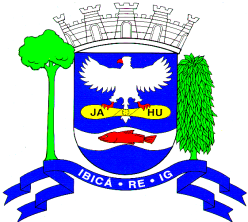 CIRURGIA AMÍGDALA E ADENÓIDENº.Data de EntradaCartão Nacional de SaúdeTipo da CirurgiaHistórico0120/08/2018898.***.***.***.078AmigdalectomiaTem interesse0230/10/2018708.***.***.***.249Amigadalectomia + AdenoidectomiaTem interesse0312/03/2019898.***.***.***.101Amigdalectomia + AdenoidectomiaTem interesse0420/03/2019700.***.***.***.002AmigdalectomiaTem interesse0529/03/2021708.***.***.***.943AmigdalectomiaTem interesse0629/03/2019700.***.***.***.652AmigdalectomiaTem interesse0723/04/2019898.***.***.***.507AdenoidectomiaTem interesse0826/04/2019898.***.***.***.639AmigdalectomiaTem interesse0924/06/2019706.***.***.***.268AdenoidectomiaTem interesse1015/07/2019898.***.***.***.941Amigdalectomia + AdenoidectomiaTem interesse1130/07/2019700.***.***.***.788Amigdalectomia + AdenoidectomiaTem interesse1230/07/2019898.***.***.***.802Amigadalectomia + AdenoidectomiaTem interesse1319/08/2019898.***.***.***.334AdenoidectomiaTem interesse